241/1 History Paper 1June/July 2015ACEITEKA JOINT MOCK EXAMINATIONS 2015 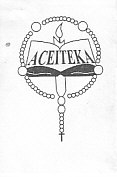             UGANDA CERTICATE OF EDUCATION                    HISTORY OF EAST AFRICA             (241/1)           PAPER 1           TIME: 2 HOURS Instructions Attempt four questions only Introductions,  illustrations and conclusions carry marks  All questions carry equal marks (a)Describe the organization of trade relations between the people of middle Orient and East Africa by 1500 A.D.                                                                                  (15 marks)                         (b)How did the trade affect the people of East Africa?                                     (11 marks)	(a)Describe the migration and settlement of the Ngoni in East Africa.              (13 marks)      (b)How was East Africa affected with the migration of the Ngoni?                  (12 marks)(a)Why did Sayyid Said transfer his capital from Muscat to Zanzibar?               (13 marks)      (b)Why is he important in the history of East Africa?                                       (12 marks)(a)Why was East Africa partitioned by the European powers in the 19th Century? 						     (12 marks)      (b) How was East Africa acquired by the European colonial masters?              (13 marks) (a)Why was the Buganda Agreement signed in 1900?                                       (13 marks)      (b)What were the effects of the Agreement to the people of Buganda?             (12 marks)(a)To what part of Uganda and for what reasons was the Uganda railway extended between 1920 and 1965.                                                                                    (14 marks)      (b)What challenges did the construction of the railway face in East Africa?      (11 marks)(a)Explain the developments in education in Uganda during the period 1900-1920.						     (14 marks)      (b)Why did the government become interested in controlling education after 1920?						     (11 marks)		(a)What were the causes of racial conflict in Kenya between 1907 and 1923?    (12 marks)     (b)How did the Duke of Devonshire settle these conflicts?                               (13 marks)(a)Why was there a need for the federation of the East African states?              (12 marks)     (b) Why did the attempts for federation of East Africa fail?                               (13 marks)(a)Why was East Africa involved in World War II?                                           (12 marks)     (b)What were the effects of the war on East Africa?                                          (13 marks)END.